West Creek High School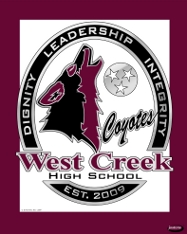 2016-2017 School YearKelsi CopeU.S. HistoryKelsi.cope@cmcss.net931-503-1788 ext. 1033ROOM # C103
WELCOMEAcademic standards, chosen by the Tennessee State Board of Education, provide a common set of expectations for what students should know and be able to do at the end of a specific grade or course.  Local school districts determine the order in which these state-mandated standards are addressed in their schools.  For a breakdown of standard pacing and course objectives for U.S. History students in the Clarksville Montgomery County School System, please visit the Curriculum Navigator on the CMCSS homepage found at: http://curriculum.cmcss.net/public/index.aspx It is the policy of the Clarksville Montgomery County School System to follow the dictates of state statues in the selection and use of all instructional materials.  Parents or legal guardians may request to review any instructional materials used in the classroom of the parent or legal guardian’s child following the guideline set forth in Instructional Policy INS-A073 found at: http://www.cmcss.net/departments/instruction/departmentforms.aspx The chart below outlines the units of study for U.S. History and possible major assignments or field trips that could be used to enhance student learning or solidify mastery of standards in each unit.  This chart is not inclusive of every assignment for U.S. History, as additional or different assignments may be created based on the needs of students.  Specific details for major assignments will be shared with students and parents or legal guardians as the standards related to the assignments are addressed in class.CONTACT INFORMATIONKelsi Copekelsi.cope@cmcss.net*email is the best line of communication Course Level and Credit: This course is designed for Juniors.  Upon successful completion of this course, the student will receive 1 credit.Instructional Procedures: The methods of instruction for this course will include but are not limited to lectures, discussions, worksheets, student participation in activities, note taking, assigned reading, videos, and guest speakers.  [It is important to note that West Creek HS has high expectations for our students. We expect our students to fully participate and complete requested assignments and/or activities to more prepared for rigors of post secondary academics.]Textbook:   “Tennessee United States History & Geography Modern Time” McGraw HillCLASSROOM EXPECTATIONS: What we expect our students to do as a US History student….Be on time to each class. [Tardiness will be documented and reported to parent/guardian]Be prepared with textbook, notebook, paper, and pen/pencil.Use the restroom before they arrive to class. [Abuse of restroom breaks will be reported to parent/guardian]Be engaged in classroom activities. Participate. Be involved. Be an active learner.Respect yourself and fellow classmates. Give an honest effort on all assignments and test. Students will receive assigned seating and remain in seat until the bell rings. Become a historian. Enjoy History. Gain a Appreciation for HistoryWhat we do not expect our student to do as a US History Student….Students are not to be using cell phones/Smart phones during class. [School policy will be followed when cell phone/Smart Phones are visible]Students are not to be talking to classmates or discussing non-US History topics while the teacher is giving instructions or teaching the class.Students are not to be using Dry Erase Markers on student desk or other classroom furniture.Students are not to copy other student’s assignments or cheat on quizzes and/or test. Students are expected to have a high level of integrity as they participate class activities.Students are not to be disrupting class during an assessment. Each test or quiz taken should be treated in the same respect as final exam, EOC, or ACT test. Please respect the testing environment when assessments are being administered.CONSEQUENCES: Students will be expected to follow classroom/school rules and procedures.  When necessary, I will follow the steps outlined in the Student Handbook to deal with disciplinary issues.Verbal warning/Counsel/DetentionParents will be notified by email or phone when students are being disruptive or not meeting expectations.Office Referral       NOTE:  Certain offenses may require immediate office referral.GRADING PROCEDURES: Grades in this course will be based on but are not limited to journals, daily assignments, projects, quizzes, tests, and/or CMCSS Benchmarks.  Each student’s grade will be determined by the following procedure:65% of each 9 weeks, of the student’s grade will be test/quizzes. [Students will be administered at minimum 2 Common Assessments per 9 weeks, 1 Document Based Question/Essay, and a quiz each Friday] 35% of the student’s grade will be daily work/homework.S1: N1-40%; N2-40%;Mid Term Exam 20%	S2: N3-30%; N4-30%; EOC-25%; Final Exam 15%25% Tennessee EOC [The EOC is administered in three parts. Part 1 and 2 are Multiple Choice and Part 3 is Writing Component]A = 100-93%	B =  92-85%	C = 84-75%	D = 74-70%	F =  69-0%HOMEWORK POLICY: Homework assignments will be assigned throughout the year. Students are expected to submit homework assignments on the designated due date. Homework assignments will be graded and entered as a daily grade in Power School. Students who do not submit homework assignments on time will receive a zero for that assignment.MAKE-UP WORK/LATE WORKIt is the responsibility of the student to ask for work missed while he/she is absent.  Students have three days to make up an assignment before it is considered late.  If absent on an assignment due date, the assignment is due the day the student returns to class.Make-Up Work or Late Work may be submitted but is subject to point deduction. EXTRA CREDIT: Extra Credit will be offered one time during a nine weeks grading period. Students seeking extra credit will be assigned specific historical reading assignment (book, collection of articles). Students will be required to write 5 page analysis and summary of the book. Students must have completed all assignments for the 9 weeks to qualify for extra credit.TARDIES: All students who are not in the classroom before the bell rings will be considered tardy to class. All school policies concerning tardies will be followed. Students who inform the teacher that they are going to the restroom will be given one additional minute before they are considered tardy. RESTROOM POLICY:  Students who have to go to the restroom are expected to go in between class. Students who feel they will be late to class must inform the teacher. They will have an additional minute to return to class without being considered tardy. Student will not be allowed to go to the restroom the first and last ten minutes of class. Students who are allowed to go to the restroom during class will have 5 minutes before being considered skipping.REQUIRED & RECOMMENDED MATERIALS/SUPPLIES5 Subject Spiral NotebookLoose Leaf PaperColored PencilsFolder or Binder 1” (whatever you choose to organize your US History assignments and notes)ACADEMIC ASSISTANCE/TUTORIALSStudents seeking academic assistance may schedule an appointment. My goal is to create an environment in which each student will learn to enjoy and appreciate US History while providing them the opportunity to develop the necessary skills and intellect to become productive, civic minded citizen.Kelsi Cope/US History TeacherUNITTITLEDAYSUNIT1The Rise of Industrial America (1877-1914)US.1-9    Chapters 2-4August 8 – August 261412The Progressive Era and World War I (1890-1920)US.10-30   Chapters 5-7August 29 – October 72923The 1920’s US.31-44    Chapter 8October 17 – October 281034The Great DepressionUS.45-53      Chapters 9-10October 31 – December 16304FINAL EXAM (DISTRICT BMK) DECEMBER 13-155Between the Wars and World War II (1921-1947)US.54-72       Chapters 11-12January 4  – February 12056The Cold War (1945-1975)US.73-81      Chapters 13, 15, 17February 2 – March 32167Modern United States  US.82-103   Chapters 14-16March 6 – April 132478Contemporary United States (1980-Today)US.104-112      Chapters 20-22April 17 – April 21State Assessment Window  April 24-2858